AHOJ DĚTI,Pomůžete nám ozdobit VAJÍČKOVNÍK ?Doma si vyrobte s rodiči nějakou velikonoční ozdobu, kterou můžete zavěsit na předem určený strom v naší MŠ.Donést ji můžete: v pondělí 29.3.2021 mezi 9.00 – 11.00 a mezi 14.00 – 16.00 hod. při předávání velikonočního zajíčka.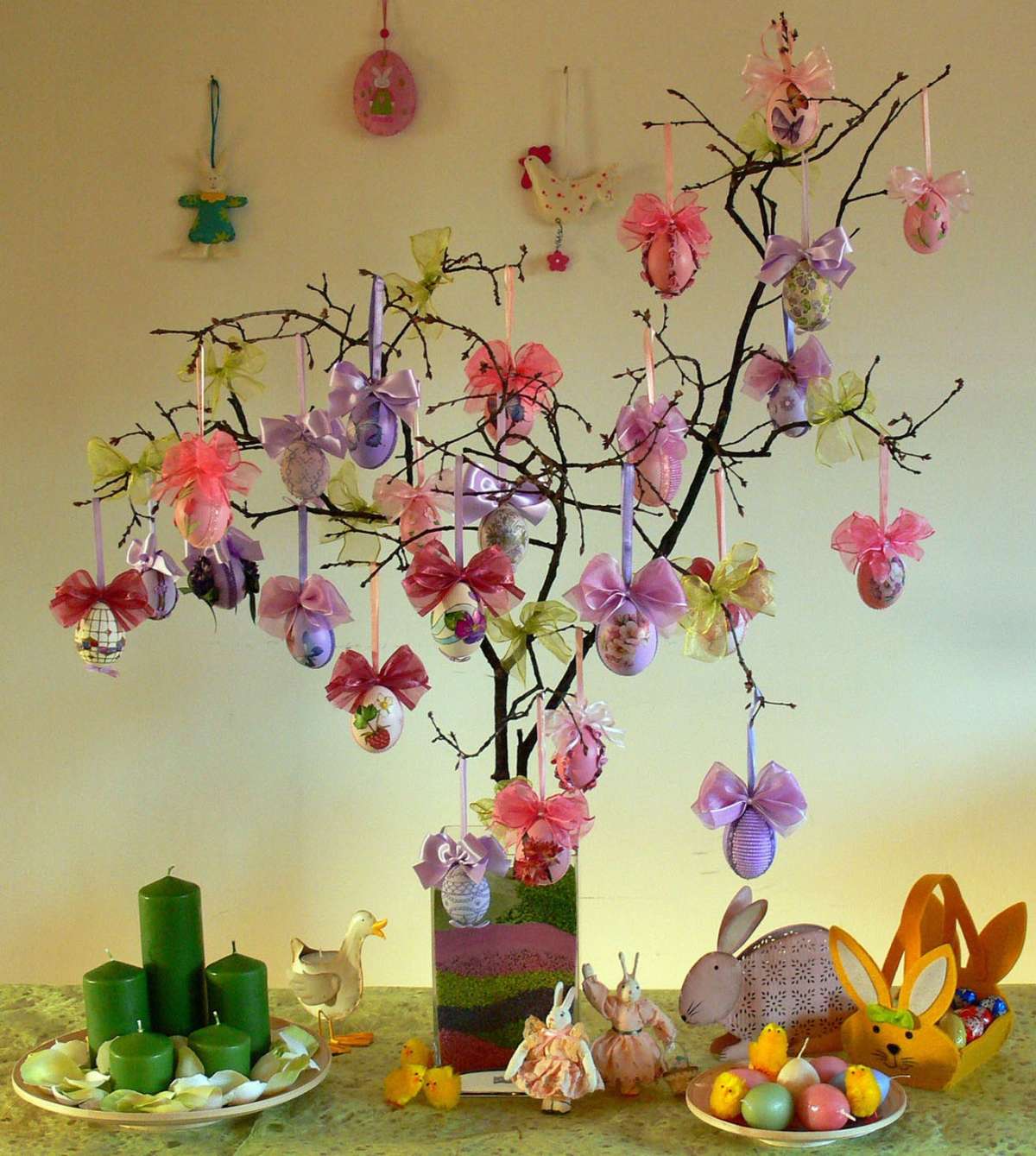 